WEEK 2 PAGES 37, 38 & 39		Page 37 VOCABULARY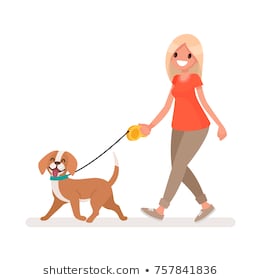 6)          1. between can’t and the; reachbetween a and to; voyagebetween country’s and is; governmentbetween in and of; dangerbetween the and and; surfacebetween dinner and as; plateafter environmental; expertbetween the and I; misunderstandingbetween no and how; matterbetween plastic and and; container7)       a cca bca ba cba cVOCABULARY EXTENSIONWORD BUILDING1)1. am going to watch 	4. am meetingwill carry 		5. won’t breakwill help 		6. leaves2)1. will be using 	4. won’t be sleepingwill have given 	5. will have stopped	will be swimming3)1. a 	2. a 	3. b 	4. a 	5. b 	6. B4)1. will rain  Will … have returnedwill be / is going to beam goingwill … be doing5)1. will be sailing, won’t be joiningare meeting / are going to meet, aren’t planningwill be, won’t changearrives, doesn’t stop6) Students’ own answers.Eg.I am having a party with my friends or I am going to visit my grandparents…In five years from now I see myself studying Bachillerato.In ten years time the discovery of a cure for cancer will be important news.PAGE 397)ToAreIsBeWillAmHaveByGoing8)Someone’s knocking on the door. I’LL ANSWER IT.What ARE YOU DOING/ARE YOU GOING TO DO?By this time next year, WE WILL HAVE FINISHED STUDYING GRAMMAR.Don’t call Andrea tomorrow morning. She WILL BE RUNNING in the school race.WILL THEY HAVE cleaned the oceans by the year 2030?9)Susan is going to shop for clothes when she’s in London.I met my friend on the way home.Max will have done his homework by the time he goes out.Will you be using your computer this morning?There’s no way (that) Amy will change her mind.They will have fixed the TV by Saturday.polluting produceweightdiedweighted/containerpollution/deathsproduct/containEXPRESSIONS WITH WAYABAAB HOMOPHONESWHOLEPIECEPEACEWAYWEEKWORKBOOK PAGE 38WORKBOOK PAGE 38